DIVIDING THE PIE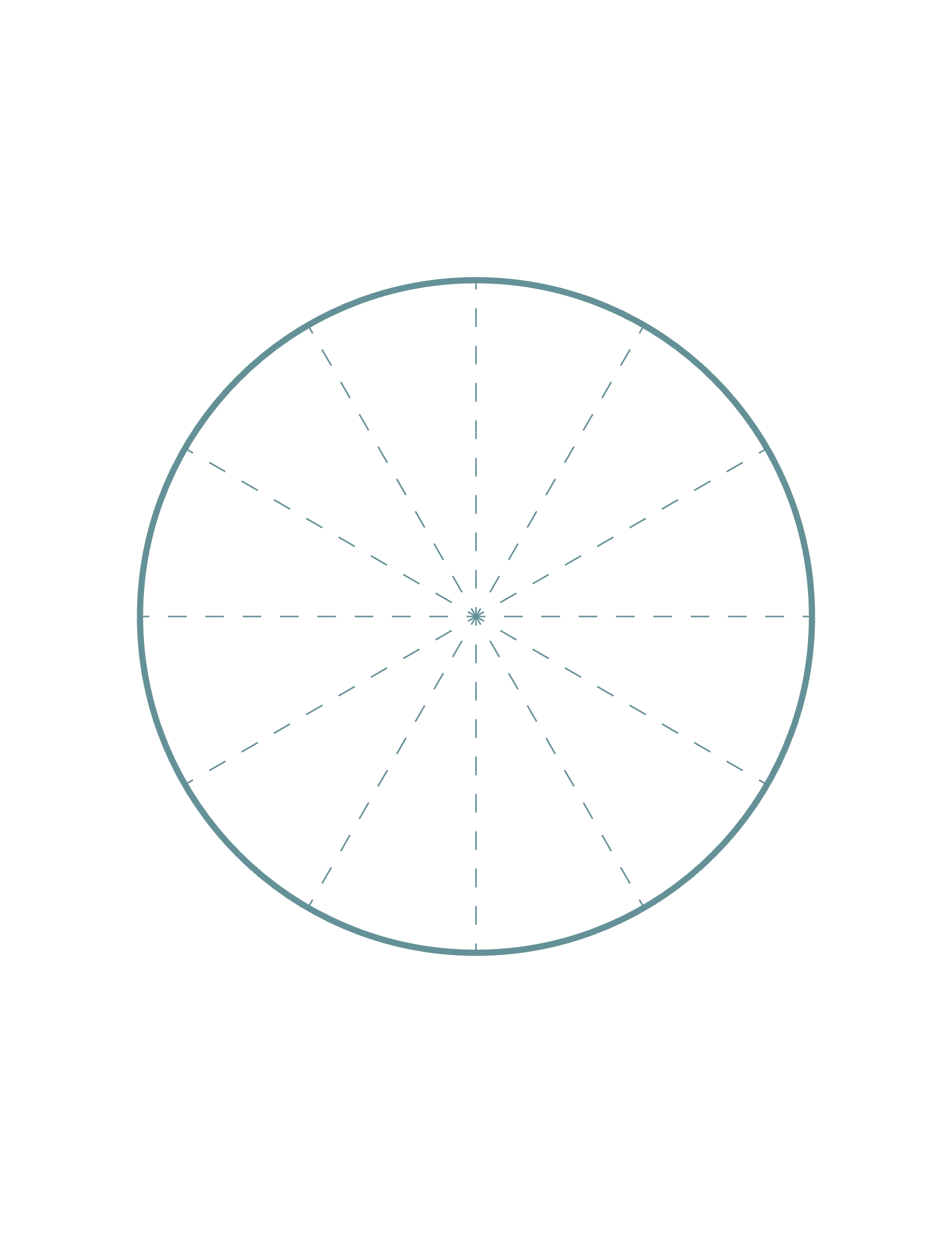 